    Topsites1   Introduction to the Topsites page2   Choose a website and be introduced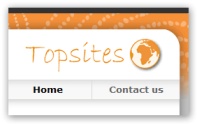     Topsites1   Introduction to the Topsites page2   Choose a website and be introduced    Topsites1   Introduction to the Topsites page2   Choose a website and be introduced    Topsites1   Introduction to the Topsites page2   Choose a website and be introduced    Topsites1   Introduction to the Topsites page2   Choose a website and be introduced    Topsites1   Introduction to the Topsites page2   Choose a website and be introduced    Topsites1   Introduction to the Topsites page2   Choose a website and be introduced    Topsites1   Introduction to the Topsites page2   Choose a website and be introduced    Topsites1   Introduction to the Topsites page2   Choose a website and be introduced    Topsites1   Introduction to the Topsites page2   Choose a website and be introduced    Topsites1   Introduction to the Topsites page2   Choose a website and be introduced    Topsites1   Introduction to the Topsites page2   Choose a website and be introduced    Topsites1   Introduction to the Topsites page2   Choose a website and be introduced    Topsites1   Introduction to the Topsites page2   Choose a website and be introduced    Topsites1   Introduction to the Topsites page2   Choose a website and be introduced    Topsites1   Introduction to the Topsites page2   Choose a website and be introduced    Topsites1   Introduction to the Topsites page2   Choose a website and be introduced    Topsites1   Introduction to the Topsites page2   Choose a website and be introduced    Topsites1   Introduction to the Topsites page2   Choose a website and be introduced    Topsites1   Introduction to the Topsites page2   Choose a website and be introduced    Topsites1   Introduction to the Topsites page2   Choose a website and be introduced    Topsites1   Introduction to the Topsites page2   Choose a website and be introduced    Topsites1   Introduction to the Topsites page2   Choose a website and be introduced    Topsites1   Introduction to the Topsites page2   Choose a website and be introduced